7th Grade LIBERTY PINES ACADEMY SUPPLY LIST 2019-20207th Grade HOMEROOM SUPPLIESThese items will be collected by homeroom teacher. 7th Grade GENERAL SUPPLIES needed for the entire year. LANGUAGE ARTS 2(Standard & Advanced)All Students: 2-Tissue Boxes1-Post-it Notes1-Notebooks/ Index Cards1-Package of Expo Markers1-Ream of Copy Paper2-Scotch tape/Glue sticks1-Clorox Wipes1- 8 oz. pump of hand sanitizer 30- Count #2 PencilsEvery student needs to carry a pencil pouch daily to all classes with: 1-Colored Pencils (sharpened)1-Package of highlighters2- Post-its2-Different colored pens (any color)2-Mechanical Pencils/Lead or    Sharpened Pencils (personal hand-held sharpener)4-Glue Sticks or Scotch Tape1-Scissors1-1” BLUE binder5-Dividers (write on tabs)1-Composition notebook2-Wide-ruled loose leaf paperMATH 2(Standard & Advanced)ALGEBRA 1 HonorsSCIENCE  2(Standard & Advanced)2- RED 1 ½” Heavy Duty Binder3- Packages of notebook paper1 – Package of 5 tab dividers1- Graph paper (advanced)1 - Texas Instrument- TI-30Xa1- Package of College Ruled Paper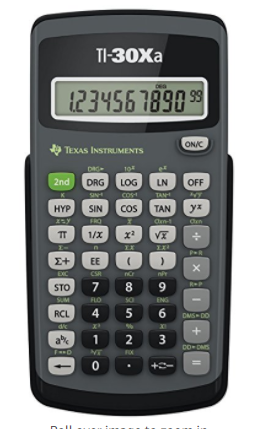 1 – Red 1” Binder1- Package of 5 tab dividers1 – 5 Subject college ruled spiral notebook1 – package of graph paper1 -  package of mechanical pencils1 -Texas Instrument –TI30Xa  1-GREEN binder 2-packs notebook paper5-Dividers w/tabs1-pack of Notecards1 Package of 3”x3” Sticky NotesCIVICS(Standard & Advanced)ElectivesElectives3-Composition books1-2 inch BLACK binder5-Dividers w/tabs3-packs notebook paper1-hole reinforcementsPhysical Education-Uniform ($25.00/set)Composition bookSpanish-½’ Binder (clear front)1-notebook paper4-dividersEar budsBand- 1-Subject Spiral notebookDrama - 1-Composition book1-70 page spiral notebook 1-2 pocket folderArt-1- 8.5 X 5.5 Sketchbook4-sharpiesICT –1- College Ruled Composition book1- 70 page spiral notebook college ruled